Publicado en Ciudad de México  el 05/08/2020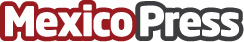 Cómo las empresas reactivarán la economía y crean nuevos empleos por De la Paz, Costemalle - DFKAl menos 33, 000 vacantes han sido publicadas en más de 500 Ciudades del país. La reapertura de locales y negocios empieza a activar la creación de empleos. Nuevas oportunidades de crecer laboralmente para los mexicanosDatos de contacto:Alejandra PérezMejor gestión más negocio 5519594802Nota de prensa publicada en: https://www.mexicopress.com.mx/como-las-empresas-reactivaran-la-economia-y Categorías: Derecho Finanzas Emprendedores Logística Recursos humanos http://www.mexicopress.com.mx